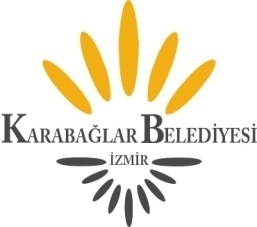 KARABAĞLAR BELEDİYE MECLİSİ									            05 / 1014 / 2018 						                              	       Cuma  Saat:18.0001/10/2018 TARİHLİ GÜNDEMİN DEVAMI 01/10/2018 tarihinden sonra sonuçlanan raporlar.(91/2018)- 2464 sayılı Belediye Gelirleri Kanunu’nun 16 ncı maddesine göre yıllık tahakkuk eden, Ocak ve Temmuz aylarında olmak üzere iki eşit taksitte ödenen İlan ve Reklam Vergilerinin  de, 2019 yılı itibariyle Çevre Temizlik Vergisi taksit ödeme süreleri olan Mayıs ve Kasım aylarında ödenmesine ilişkin Plan ve Bütçe Komisyonu raporu.(94/2018)- Belediyemiz İnsan Kaynakları ve Eğitim Müdürlüğü ve Temizlik İşleri Müdürlüğü tarafından hizmet alımı yöntemiyle çalıştırılan personele yapılan ödemeler için İnsan Kaynakları ve Eğitim Müdürlüğüne 500.000,00.-TL, Temizlik İşleri Müdürlüğüne 8.500.000,00.-TL Mali Hizmetler Müdürlüğü bütçesinden aktarma yapılmasına ilişkin Plan ve Bütçe Komisyonu raporu.(95/2018)- 5957 Sayılı Sebze ve Meyveler ile Yeterli Arz ve Talep Derinliği Bulunan Diğer Malların Düzenlenmesi Hakkında Kanun’un 7 ve 15’inci maddelerine dayanılarak hazırlanan ve 12 Temmuz 2012 tarihinde 28351 sayılı Resmi Gazetede yayımlanarak yürürlüğe giren Pazar Yerleri Hakkında Yönetmelik gereği oluşturulan Pazaryeri Kuruluş Komisyonu raporunda, Belediyemiz sınırları içerisindeki Yaşar Kemal Mahallesi 6001 sokak No:3 (11249 Ada 1 Parsel) adresinde bulunan ve imar planında pazar yeri olarak belirlenen alanın Pazar Yerleri Hakkında Yönetmelik’in 5. Maddesinin 3.ve 4. fıkralarına uygun olduğu tespit edildiğinden Yaşar Kemal Mahallesinde açılması planlanan kapalı pazar yerinde Pazar Yerleri Hakkında Yönetmelik'in 12. maddesinde aranılan şartları taşıdığı tespit edilen kişiler ve tercihen Karabağlar ilçe sınırlarında ikamet eden kişilere öncelik verilip, Zabıta Müdürlüğüne yapılacak olan müracaatlar için tek tezgah olacak şekilde başvuruların alınmasının oy birliği ile uygun bulunduğuna ilişkin Esnaf – Plan ve Bütçe – Pazaryerleri -  Hukuk Komisyonu raporu.Dilek ve temenniler.Toplantıya katılamayan üyelerin mazeretlerinin görüşülmesi.Meclis toplantı gün ve saatinin tespiti.  